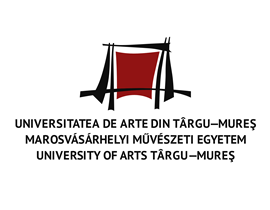 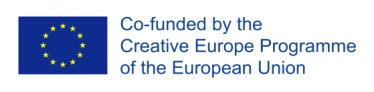 Anexa 1Concursul european de dramaturgiePOP DRAMAFORMULAR DE ÎNSCRIERENume________________________________ Prenume___________________________________Data și locul nașterii_____________________________________________________________Adresa_________________________________________________________________________Localitatea________________________________Cod postal________Județ_________________Telefon________________________________________________________________________Email__________________________________________________________________________Titlul piesei_____________________________________________________________________Motto __________________________________________________________________________Sinopsis ________________________________________________________________________________________________________________________________________________________________________________________________________________________________________________________________________________________________________________________________________________________________________________________________________________________________________________________________________________________________________________________________________________________________________________________________________________________________________________________________________________________________________________________________________________________________________________________________________________________________________________________________________________________________________________________________________________________________________________________________________________________________________________________________________________GENUL COMEDIE 		 DRAMA 		 TRAGEDIE 	 COMEDIE MUZICALĂ  ALTUL ______________________________________________________________________________Personaje (Nr.) ___________    Act(e) __________